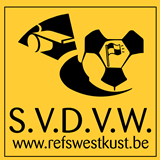 Seizoen 2015-2016  Pronostiek 6Voor alle leden en sponsors! Schrijf dit over of druk deze pagina af! Ingevuld exemplaar terugbezorgen aan de pronomeester tijdens de l of via mail uiterlijk op vrijdag  26 februari 2016 om 20u00 op pronostiek@refswestkust.be.Naam : Schiftingsvraag : Aantal gemaakte doelpunten in deze wedstrijden  :     DatumReeksWedstrijd1,2 of XUitslag28/02/16JPL –
speeldag 28RC Genk – Club Brugge28/02/16JPL –
speeldag 28RSC Anderlecht - Standard27/02/163de klasse A – Speeldag 26Torhout - Oudenaarde28/02/164de klasse A - 
Speeldag 23Menen – SW Harelbeke28/02/164de klasse A - 
Speeldag 23Knokke – Ingelmunster28/02/161ste Provinciale - Speeldag 28Vlamertinge – Wervik A28/02/162e Provinciale A – Speeldag 25Oostduinkerke – Zwevezele A28/02/163de Provinciale A - Speeldag 25Veurne - Proven28/02/163de Provinciale B – Speeldag 25Snaaskerke – Gistel 28/02/164de Provinciale A – Speeldag 28Brielen – Zarren 